Муниципальное общеобразовательное учреждение«Яснозоренская  средняя  общеобразовательная школа Белгородского района Белгородской области»Открытое мероприятие«Открытый микрофон» по теме:«Земля – наш дом».Номинация: «Лучшее природоохранное мероприятие»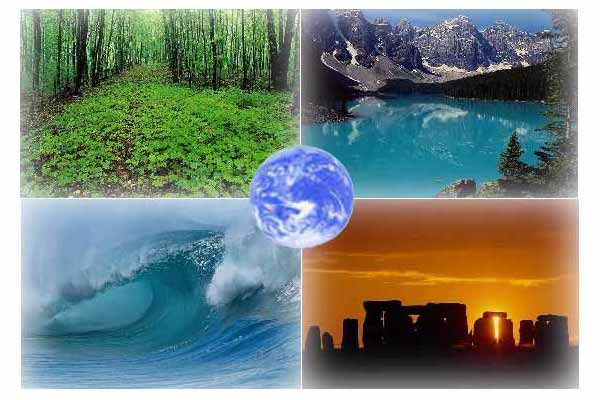 Подготовила:Наумова Наталья Павловна,старший вожатыйМОУ «Яснозоренская СОШ»Участники:обучающиесяМОУ «Яснозоренская СОШ»2017 год«Земля – наш дом»Цель: повысить уровень экологического сознания обучающихся, понимания значимости проблемы сохранения биологического разнообразия, развить интерес к природе родного края и проблемам её охраны. Ход праздника-конкурса«Открытый микрофон» - это новая коммуникативная методика, использование которой позволяет создать ситуацию для активного общения.Звучат произведения классической музыки, пока участники собираются в зале, затем  фанфары, означающие начало праздника и на фоне тихой музыки звучит стихотворение  Р.Рождественского:Я речь свою веду о том, что вся Земля –наш общий дом, наш добрый дом, просторный дом, мы все с рожденья в нем живем. Еще о том веду я речь, что мы наш дом должны сберечь. Давай докажем, что не зря на нас надеется Земля.Ведущий: Здравствуйте, ребята, уважаемые учителя, дорогие гости. Мы рады приветствовать вас на мероприятии «Открытый микрофон», посвященное природоохранной акции  «Земля наш дом родной». Земля – единственная избранница Солнечной системы, на которой существует жизнь. Но человек загрязняет атмосферу, уничтожает леса, отравляет воды рек, безжалостно использует природу.Я-Земля, Я-Земля!Усталость моя беспредельна!О стоне моём не взыщите!Люди моей планеты!Планета в опасности!Кромсая лед, меняя рек теченье, Твердите Вы, что дел невпроворот,Но вы еще попросите прощеньяУ этих рек, барханов и болот, У самого гигантсткого восхода,У самого мельчайшего малька, но вам об этом думать неохота, сейчас вам не до этого пока…Земляне Вы слышите меня?!Ребята, а мы можем помочь Земле? Перед нами  стоит задача помочь матушке-Земле и решить экологические задачи. И  в этом нам поможет наш «Открытый микрофон».Ребята, вы спросите меня , а что же такое «Открытый микрофон». Открытый микрофон это площадка, которая предоставляет любому желающему попробовать себя в жанре Стендап, т.е  выступление перед живой аудиторией. Ребятам  предстоит индивидуально или  группой  людей    доности   до слушателей информацию, связанную с природоохраной деятельностью.  Передавая друг другу импровизированный микрофон (выходя на сцену), участники  свободно высказывают свою точку зрения. Выступления  должны быть краткими, с применением различных форм проведения – это может быть и лекция, викторины, выступление агитбригады ит.д. направленные на сохранения и восстановления природы родного края.Время выступления: коллективные выступления – не более 7 минут;индивидуальные выступления  – не более 5 минут.В рамках нашего мероприятия,  будут проведены выступления по следующим экологическим блокам:Всемирная акция «Очистим планету от мусора» - подготовили обучающиеся 8 «Б» класса, классный руководитель Захарова Лариса Николаевна;Международный день охраны озонового слоя - подготовили обучающиеся 9 «Б» класса, классный руководитель Чуприна Оксана Николаевна;Всемирный Деь защиты животных  - подготовили обучающиеся 8 «А» класса, классный руководитель Селиванова Татьяна Александровна;Всемирный день охраны мест обитания - подготовили обучающиеся 5 «Б» класса, классный руководитель Яровенко Ольга Сергеевна;Международный день энергосбережения - подготовили обучающиеся 7 «А» класса, классный руководитель Диденко Галина Дмитриевна;Всемирный день домашних животных - подготовили обучающиеся 6 «А» класса, классный руководитель Ткаченко Ирина Ивановна.Вот и подошло время выключить наши микрофоны. Хочется от лица нашей большой аудитории сказать спасибо за ваше выступление, за вашу плодотворную работу в  природоохранной деятельности по сохранению и восстановлению природы нашего края. Наши микрофоны,  раскалились докрасна. Мы сегодня услышали много полезной и важной информации. И надеемся,  что мы сегодня смогли донести до каждого участника нашего мероприятия значимость проблем по сохранению биологического разнообразия и охраны окружающей среды.«Очистим планету от мусора».  «Сбережем   село Ясные Зори  от   мусора!»Цель: научиться вносить посильную, но активную лепту в облагораживании родного села и защите его территории от мусорных свалок, формировать у учащихся чувство личной ответственности за состояние окружающей среды, чувство любви к своей малой родине и стремление сохранить красоту малой родины.Все участники выстраиваются   в линию. Звучит музыка, начинается  выступление.В этот зрительный зал мы сегодня пришли, Чтобы вновь говорить о проблемах Земли.Пусть услышат нас все, и, конечно, поймут,И к полезным делам поскорей перейдут.Командир: Вас приветствует команда «Новая жизнь» (все вместе).Командир: Наш девиз:Мы не будем стоять в стороне,Наведём порядок на нашей земле! (все вместе).За горами, за лесами,За широкими полями.Не на небе, на землеМы живем в своем селе.Всюду зелень: речка, лугИ полей зеленых круг,Изумрудов хоть куда,Только вот одна беда:Тот, кто к речке приезжаетМусор всякий оставляет.Забывают люди теО природной красоте.Загорят и отдохнут,Рыбки в речке наберут,Банок-склянок навезут,Всякой гадости нажгут,А за собой не уберутЧто за шум, что за гам, что за новости.             У людей не осталось совести             Где побудут всего пять минут,            Кучи мусора сразу растут.Мы не зря здесь на сцене, мы хотим, в самом деле,Чтоб совсем от народа не страдала природа.Чтоб бутылок на пляже близко не было даже,А в лесу на поляне банки чтоб не лежали.Сколько будет природа мучиться,             Ждать когда человек научиться             Уважать ее и заботиться,            А не то это плохо кончится.А сейчас  для  вашего  внимание!  сценка  для размышления и запоминания!  /Показ сценки «Молодежь на  остановке». Ребята бросают мусор, фантики,  окурки,  бутылки из-под  пива, пакеты, фантики от конфет,  пакетики  от  чипсов, сухариков,  орешков и т.д./Появляется «Чучуня», король мусора: Какие вы скучные! Посмотрите,  какой я нарядный, весь сверкаю!Мусор  - это здорово!А  вот   такая у нас  автобусная  остановка,Словно для хулиганов место-тренировка.Если  вы  туда  зайдете, кучи мусора найдете.Молодежь, ведь там  бываетМусор  туда кидает.Так  остановку, ребята, нам жалкоИз нее  сделана  настоящая свалка.Все, как  в  урну сваливают туда,Прямо настоящая беда!Частушки.До чего природу жалко!Не губи её красу!Человек, не делай свалкуНа дороге и в лесу!Нашу речку еле видно,Берега все в тине.Она сильно обмелела,Рыбы нет в помине.То бросаем, то уроним На дороге, на травеМы все в мусоре утонемЕсли мусор в голове!Чтобы ели не болелиПили воду, не боясьНужно, чтоб нигде не смелиПортить землю отродясь.По Ясным Зорям мы  пойдем,Мусор вместе уберем.Пусть щебечут соловьиОт зари и до зари! 
Мы - ревнители природы,Соберём вокруг отходы:И стаканчики, и пробки,И бутылки, и коробки,И ненужный людям хлам.Разве это трудно нам?Сценка «Генеральная уборка».Действующие лица: уборщица тётя Аня, мальчик Вася и другие дети.Ведущий 2:Тётя Аня убирает,И усталости не знает.И гребёт, и подметаетПластик, листья и картон.Ведущий 1:Мальчик Вася к ней подходитИ друзей своих приводит,Много мусора приноситВ вёдрах и пакетах он.Мальчик Вася:«Тётя Аня, помогите,Всё, как есть, распределите,Вы наш мусор разделите,Чтобы был в порядке он».Тётя Аня:« Молодцы, мои ребятки,Будет мусор ваш в порядке:В этот бак положим тряпки,А вот в этот бак – картон.Вот сюда поставим банки,Пузырьки, бутылки, склянки.А вот здесь пусть будет пластик,Чтобы не валялся он.В этот бак металл положим.Мы земле родной поможем,Если всё раздельно сложим,Не выбрасывая вон».Ребята:«Как мы рады, тётя Аня,Поработали что с вами.Мы теперь сумеем самиМусор правильно сложить.Чтоб планету не разрушить,Мир в природе не нарушить,Чтоб без мусора и грязиНа земле могли мы жить. Речку  нашу  охраняй! Это же ведь водный рай!Наша бедная  речушкаНазываться будет «Чушка»Превратили   ее в  свалку, разве  речку  вам не жалко?И бутылки,  и банки,  и мусор  бросают,Даже канализационные  отходы  в  нее сливают!Идет перестроение. Берется синяя ткань, имитируется   речная  волна, команда  исполняет пеню на мотив «Листья  желтые». Бумаги разные над речкою  кружатся  и с бутылками на дно ее ложатся. Ей  от мусора не спрятаться,  не скрыться, чистота, ребята, ей будет только  сниться....»Мы не будем стоять в стороне,Наведем порядок на нашей земле!» 
Любим мы свое село.Убираем мы его.Привлекаем всех друзейИ больших, и малышей.И Ясные Зори нашиС каждым днём становятся все краше.А еще мы привлечемВзрослых местный батальон.И засадим всё вокругРазными деревьями,Чтоб дружили и ониС лесонасажденьями.Надеемся команда, вам показала, как жить надо!Аккуратным всегда будь, про порядок  не забудь!Бумажки, мусор не бросай, если бросил, поднимай!И тогда на удивленье село будет загляденье!Музыкальная пауза. Исполнение песни на мотив из м/ф «Бременские музыканты».Ничего на свете лучше нету,Чем беречь, друзья, свою планету.Тем, кто дружен, не страшны тревоги,Ведь экологи всегда в дороге.Тем, кто дружен, не страшны тревоги,Ведь экологи всегда в дороге.Мы свое призванье не забудем.Сохраним мы воду чистой людям,Сбережем мы воздух, лес и реки,Чтоб природу сохранить навеки.Сбережем мы воздух, лес и реки,Чтоб природу сохранить навеки.В конце « Село - наша  малая Родина знай, чистоту в нем соблюдай!»  «Природу береги и охраняй, мусор  в речку, на дорогу не бросай!»«Бумажки, бутылки, мусор на улице не бросай, а если бросил, сразу поднимай!»Чисто не там где убирают, а там где не мусорят. Защитим озоновый слой Здравствуйте, ребята!- Сегодня мы с вами поговорим о том, как мы с Вами можем защитить озоновый слой Земли? Только здесь и сейчас, все зависит лишь от насТолько я, только ты, можем сохранить наш мирЭтот мир начинается в наших сердцахЭтот мир нужен каждому, каждому из нас.«Нашу планету, родной свой край, всем сердцем люби, озоновый слой всегда защищай!»На первый взгляд как хрупка Земля и беззащитна. Но есть у неё надежная защита – это озоновый слой, который бережёт всё живое от губительных ультрафиолетовых лучей Солнца.
- Давайте разберёмся, что такое озоновый слой? - Это тончайший слой атмосферы, всего около 3 мм, выполняющий, однако, важнейшую роль в обеспечении жизнедеятельности на нашей планете. Он идет и выше, проходя через атмосферные слои, но «рабочая часть» его, которая предназначена для приготовления дыхательной смеси всему живому на планете, - всего 10 километров и чуть выше. - Много достается этому слою от деятельности человека. Как раз на этой высоте очень любят летать авиалайнеры, делают в нём дыры ракеты, оставляя в нем топливо. Использование парниковых газов в промышленности и быту вызвало сильное истощение озонового слоя. В озоновом слое практически свалка химических отходов. Из-за этого он превращен в решето. - Озо́новая дыра́ — феномен разрыва озонового слоя Земли, защищающего её от ультрафиолетового излучения Солнца, возникла предположительно в результате антропогенных воздействий.
Озоновая дыра диаметром свыше 1000 км впервые была обнаружена в 1986 в Южном полушарии над Антарктидой. Над Северным полушарием в Арктике образовывалась другая дыра меньших размеров.- Озоновый слой - это не только цех приготовления нашей дыхательной смеси, он еще защитник всего живого на поверхности планеты от губительного неочищенного космического излучения, пагубно влияющего на все живое на Земле.-  Большое значение озоновый слой имеет и для поддержания температурного баланса на Земле. Борьба с глобальным потеплением, происходящим в настоящее время в результате антропогенной деятельности, - насущная задача всех стран, особенно промышленно развитых, в том числе и России. - Озоновый слой является согласно действующему законодательству одним из важных природных объектов, подлежащих правовой охране.- Молчать об этом нам нет резона,Об этом знать должны, пожалуй, все:Сегодня разговор посвящается озону,Что так приятно пахнет при грозе.- Благодаря озоновому слою,Его пока что мощной толщинеНе выжигает Землю Солнце злое,И климат комфортабелен вполне;-Чтоб не прожить нам в зное и потемках,Чтоб рай земной на ад не променять,Давайте все же думать о потомках!Давайте слой озона охранять! - Озоновый слой может постепенно восстановится, лет так через50. Но есть НО, это если люди перестанут использовать химические вещества, разрушающие озоновый слой.- Ребята, запомните! Человек должен уменьшить использование озоноразрушающих продуктов.1. Не покупайте аэрозольные продукты с содержанием хлорфторуглеродов (ХФУ), они есть на  этикетках  всех ваших лаках для волос, дезодорантах и продуктах бытовой химии. 2. Используйте огнетушители без галогенированных углеводородов. Если вы будете использовать такой  огнетушитель, то будете при этом яростно уничтожать озоновый слой.3. Покупайте холодильники, морозильники и кондиционеры без фреона. Если устройство сломалось, найдите место, где его можно безопасно переработать, чтобы оно не выделяло в атмосферу фреон.4.Ингаляторы для астмы должны быть без ФХУ. Внимательно читайте состав на этикетках.5. Если покупайте изделия из дерева и фанеры, то они не должны быть обработаны бромистым метилом. Этот пестицид используется в основном для уничтожения вредителей,  однако его промышленное использование существует. Бромистый метил активно разрушает озоновый слой.6. Не покупайте такие канцелярские товары, как замазка или сжатый воздух, содержащий метилхлороформ. (трихлорэтан). Оно широко используется в качестве растворителя и тоже разрушает озоновый слой.День защиты животных.1Ведущий:Мы рады приветствовать вас на празднике добрых сердец. Каждый год, 4 октября, весь мир празднует Международный день защиты животных, или, как его еще называют, День животных. Это важное событие призвано обратить внимание всех людей на проблемы зверей и разбудить в каждом отзывчивость к братьям нашим меньшим.2Ведущий:Начало ежегодного празднования было положено во Флоренции в 1931 году, решение о его учреждении было принято на международном конгрессе сторонников движения защиты природы.  А дата 4 октября была выбрана потому, что в этот день в 1226 году умер Франциск Ассизский – один из почитаемых в католической церкви святых. Этот человек был основателем ордена, который помогал страждущим, больным и гонимым, в том числе и животным. По легенде, дошедшей до наших дней, Франциск Ассизский обладал удивительными способностями — общаться с дикими зверями, которые не только не нападали на святого, но и слушались его. При этом Франциск призывал верующих не обижать братьев наших меньших и придавал очень большое внимание природе. Именно Франциску Ассизскому принадлежит создание экологической этики – науки, которая призвана изучать внутренние ценности природы, беречь и уважать ее.1 Ведущий:В нашей стране широко этот день отмечается с 2000 года. Однако известно, что Россия стала одной из первых европейских стран, в которой обратили внимание на проблему защиты животных. Уже в 1865 году в нашей стране появилось «Российское общество покровительства животным». Общество поддерживалось членами царской фамилии, царями Александром II, Александром III, Николаем II. Деятельность общества была направлена к устранению жестокостей, совершаемых над животными. Всемирный День защиты животных призван объединять усилия людей в сохранении животного мира нашей планеты и в защите прав домашних животных.1.
Желаю, чтоб животных не бросали!
Не оставляли тихо умирать!
Чтоб за поступки злые люди отвечали!
Чтоб было, где животным обитать!

Пускай хозяин каждому найдётся
И тёплый дом, и в миске вкусный корм!
Пускай беда любая обойдётся!
И не подступит к горлу ком!
2.
Мы встанем на защиту "братьев меньших"!
В обиду ни за что их не дадим!
И численность бездомных мы уменьшим,
Характер дикий мягко укротим!

Любовь подарим кошке и собаке,
Друзей пернатых нужно не забыть.
Любой пусть счастлив будет зверь лохматый!
Запал наш никому не погасить!

3.
День защиты животных сейчас
Мы давайте начнем с доброты. 
Будем помнить всегда, каждый час, —
У животных есть тоже мечты!

Чтоб им люди не делали зла,
Чтобы пищу пригодной была. 
Чтоб на преданность им отвечали,
Чтобы их никогда не бросали!4.
День животных — что за чудо!
Добрый день, родной, живой!
Всё зверьё на радость люду
Отмечает праздник свой!

Пусть же в мисках будет мясо,
Сено, рыба и вода.
За окном пусть будет ясно
И безоблачно всегда!5.Стремись животных защищать,они ведь — братья наши! Стремись чуть — чуть добрее стать, мир этот сделать краше!

Их дружба крепкая верна,животные — как люди! И нам их доброта нужна. Кем без добра мы будем?
2Ведущий:От бережного и заботливого отношения современных людей к фауне Земли зависит, какой ее увидят потомки уже через 40-50 лет. 
Огромное число уникальных животных бесследно исчезло с лица земли, еще больше находится под угрозой уничтожения, что не допустимо.1Ведущий:Во всем мире редкие и исчезающие животные подлежат охране на государственном уровне и праздник, посвященный охране фауны Земли, говорит,
что животные имеют право на жизнь и полноценные условия существования так же, как и человек. Ребята, вы только задумайтесь: 3 вида животных исчезают с лица Земли каждый час;70% мировых запасов рыбы находятся на грани исчезновения из-за её чрезмерного вылова; 35% всех видов морских животных уже бесследно исчезли с лица Земли. 
4 октября во многих регионах нашей страны проходят мероприятия, направленные на воспитание у людей ответственного отношения к братьям нашим меньшим, 
решение проблем бездомных животных, а также осуждения жестокого обращения с животными.1Ведущий:В день, когда весь мир поднимается на борьбу за права животных, хочу Вам от души пожелать не познать наслаждений от собственного превосходства над «братьями меньшими», не испытать удовольствия от убийства беззащитных, не почувствовать облегчения после избавления от надоевшего питомца. Пусть сердце Ваше наполнится добротой, и руки потянутся к милому зверью, чтобы не обидеть, а приласкать, накормить, вылечить.6.В их глазах блестит надежда и тепло.Четыре лапы, мокрый нос и море шерсти.И пусть Вам будем совсем не все равно,Какая судьба ждет наших «братьев меньших».Стань как лис хитрее и сова мудрее,Как рысь стремительнее и быстрее,Стань как мул сильнее,И как слон мощнее.Но не забудь, что ты человек,Способный любить и создавать.Ведь в наш непростой и жестокий век,Только ты умеешь жалеть и созидать.Международный день энергосбереженияЦели:воспитывать бережное отношение к электроэнергии у обучающихся путём пропаганды  идей  экономии  энергоресурсов; содействовать формированию убеждения в важности личного вклада каждого человека в мероприятиях по энергосбережению.На сцену  выходят две  старушки и  начинают разговаривать.1-я старушка.                         До  чего  дошёл  прогресс?До  невиданных  чудес.Шар  земной  туда-сюдаОкрутили  провода.2-я старушка.                          Нету  ламп, свечей  давно,Свет  горит, когда  темно.Телевизор, телефон, Радио, магнитофон.1-я старушка.                         Микроволновка, холодильник, Утюг, миксер, морозильник.Всё  включено  в  таком  количестве!Как  хватает  электричества?2-я старушка.                          А  ты  ещё  себе  мобильник  не  купила?Вот  уж, ей - Богу, где  бесовская-то  сила!1-я старушка.                                Ага! Ведь  в  никуда  как  будто  говоришь,А  без  труда  в  Америку  звонишь.2-я старушка.                             Ой, заболталась  я, Семёновна, с  тобой.Спешить  мне  надобно  скорей  домой.Мои, наверное, с  утра  все  разбежались,А  электричество  включённым  всё, небось, осталось.1-я старушка.                          Да  и  мне  пора  квартиру  осмотреть:Мои - то  тоже  могут  бросить  свет  и  газ  гореть.Спят  до  последнего. Потом, как  на  пожаре, суетятся,Всё  повключают  и  оставят, на  работу, в  школу  мчатся.Вчера  соседей  снизу  во-он  как  затопили!..Эх, что  тут  говорить… Порядка  нету  в  целом  мире! (Уходят. Появляется мужчина с мобильником. Вбегает малыш.)Автор  (за  сценой):                Кроха  сын  домой  пришёл,                И  спросила  кроха.Кроха:               Если  газом  греют  дом,               Папа, это  плохо?Папа:            Видишь, занят  я, сынок,            Не  лезь  ко  мне  с  вопросом.Ведущий:             И  отцу-то  невдомёк,              Что  спросила  кроха.             Малыш  же  на  своём  стоит.             И  опять  с  вопросом:Кроха:             Днём  свет  на  лестнице  горитПапа, это  плохо?Папа:  Ты  же  видишь: я  читаю, Поиграй  сам, кроха.Кроха:               Из  крана  капает  вода, Папа, это  плохо?Ведущий:              Долго  сын  ответа  ждал.             Папа  всё  читал, читал…Кроха:              Ну-ка, лайте мне ответ!            Плохо, что повсюду включен свет?             (Дети отвечают «Да!»)Кроха:              В кране капает вода,             Люди, это ерунда?             (Дети отвечают «Нет!»)Кроха:               Взрослым даже невдомёк.              Что получим мы урок!              Не заботясь о грядущем,              Выжить, шанс будет упущен!(Уходят.  Появляются исполнительницы частушек.) Частушки – сберегушки.Ставьте ушки на макушки, Слушайте внимательно.
Мы частушки – сберегушки Пропоём старательно!Мы по школе все прошлиИ  порядок навели!
Ох, понравилося мнеХодить в энерго-патруле!А у нас секретов нет – Экономим воду, свет!
Счётчики поставили И считать заставили!В классе нашем красота, Не страшны нам холода!
И светло нам и тепло –В классе - новое окно!Непорядок - кран течёт, Мама мастера зовёт!
Капать не должна вода – Знает даже малышня!В школу  мастер приходил Лампочки все заменил.
Светит лампа целый год! И ресурсы бережёт! Мы пропели вам частушки, Не простые - сберегушки!
Ты одна у нас Земля, Будем мы беречь тебя!(Все участники выходят на сцену.)1-й ведущий:В  наш  безумный  компьютерный  век,От  соблазнов  уйти  очень  сложно.И  стремится  вперёд  человекНеобузданно, неосторожно.2-й ведущий:Он  включает  электроприборы,Выключать  забывая  их  часто.Он  является  попросту  воромИ  транжирой  электробогатства.3-й ведущий:Телевизор, компьютер  и  тэныВключены  день  и  ночь  на  пролёт.Тянут  ток  кофеварки  и  фены …Так  энергия  в  бездну  течёт.1-й ведущий:Жизнь  идёт, идёт, идёт,А  потребность  всё  растёт.Энергия – это  Вам  не  шуткаИ  везде  она  нужна, каждую  минутку.2-й ведущий:Чтобы  жизнь  не  прекращалась, А  энергия  не  уменьшаласьНужно  нам  её  беречьИ  как  золото  стеречь.Чтобы  жизнь  была  красивой.Долгой, доброй  и  счастливой.3-й ведущий:Чтоб  хватило  и  света  и  газа,Чтоб  тепло  могло  всех  обогреть,                     Как  зеницу  бесценного  глазаНам  энергию  нужно  беречь.1-й ведущий:На  работе, в  гостях  или  дома,Экономить  везде  и  во  всём  (хором)Делать  Землю  богатой, бездоннойПотому, что  она   -  общий  дом  (хором)                       «Международный день защиты домашних животных»« Мы в ответе за тех, кого приручили»Цель: формирование бережного отношения к домашним животным, ответственности, милосердия.Задачи: закреплять знания детей о домашних животных, формировать активную жизненную позицию; воспитывать ответственность за живое существо.Выход под музыку «Бездомная собака»1.Сколько в мире зверья ежедневно страдает,2.Гибнет, мерзнет , дрожит, голодает.3.Нас учили добру. Видно плохо учили.Все - Мы в ответе за всех ли кого приручили.4.Вы смотрели бездомной собаке в глаза.ВЫ когда-нибудь видели столько печалиДве дорожки от глаз «протоптала» слеза.Сколько боли, несчастья у нее за плечами.5.Разве вас не учили « Мы в ответе за тех…Или может вы просто  про это забыли,6.Когда вам надоело и после утех,Вы за ней двери дома закрыли.7.А она до сих пор верит людям и ждет,Хоть сомненья давно ее гложут,Что хозяин ( какой бы он не был)- придет.И на голову руку положит. Музыка « В мире животных»1.Ежегодно 30 ноября во многих странах отмечается Всемирный день домашних животных.2. Идея об учреждении данного праздника была озвучена на Международном конгрессе сторонников движения в защиту природы, проходившем во Флоренции (Италия) в 1931 году.3. Во многих странах в этот день проходят мероприятия в защиту домашних животных4. Вспомните слова Сент-Экзюпери: «Мы в ответе за тех, кого приручили». 5.Они должны иметь право на хорошую жизнь. 6.Праздник посвящается всем одомашненным человеком животным, чтобы еще раз напомнить всему человечеству об ответственности за «братьев наших меньших». 7.В России День домашних животных отмечается с 2000 года по инициативе Международного фонда защиты животных, хотя, к сожалению, пока не утвержден официальноФон музыки « Пропала собака»
8. А вы не задумывались о том, для чего человек заводит себе в доме кошку, собаку, попугайчика, рыбок или других домашних животных?
9.Домашние животные – наши добрые друзья..10. Домашние животные – наши лекари.
11. Домашние животные – наши помощники и защитники.
12. Они дарят нам радость и счастье. 13.Люди, у которых есть домашние животные, живут дольше, чем те, у кого их нет.14. Это результат исследований, подтвержденный практически. 15.Таким образом, во многих странах официально одобрено лечение с участием животных. 16.Домашние животные, которые помогают больным людям – это собаки, кошки, лошади.тревожная музыка из кинофильма « Пираты Карибского моря»17.Каждую осень тысячи Белгородцев выбрасывают из дому собак, взятых на лето в качестве “игрушек.18.В Белгороде насчитывается около тысячи бездомных собак.19.Люди не ведают, что по статистике только 2 пса из100 обретают новых хозяев.20.Можно утверждать, что по количеству брошенных на произвол судьбы животных, бродящих по улицам, можно судить об уровне нашей культуры.21. В Англии, Германии, США и других развитых странах проблемы бездомных животных просто не существует.22.У нас, к сожалению, все не так. И об этом свидетельствуют не только стаи собак почти во всех российских городах, но и данные статистики.23. Каждый год за помощью в медицинские учреждения обращаются десятки тысяч граждан, покусанных бездомными животными.22. Постарайтесь не делать ошибок, за которые ваша собака может поплатиться жизнью, и не обрекайте своего бывшего друга на медленную и мучительную смерть. Все - Мы в ответе за всех, кого приручил!23. Давайте любить все живое,Ведь это чудесно ребята.24. Чтоб птицы дружили с тобой и со мною,Чтоб хомка свой нос любопытный не прятал,25. Бежал по дорожке щенок без помех,И кошки доверчивы были,26.Нам нужно всегда быть в ответе за тех, кого мы к себе приручили.Песня «Не дразните собак…»